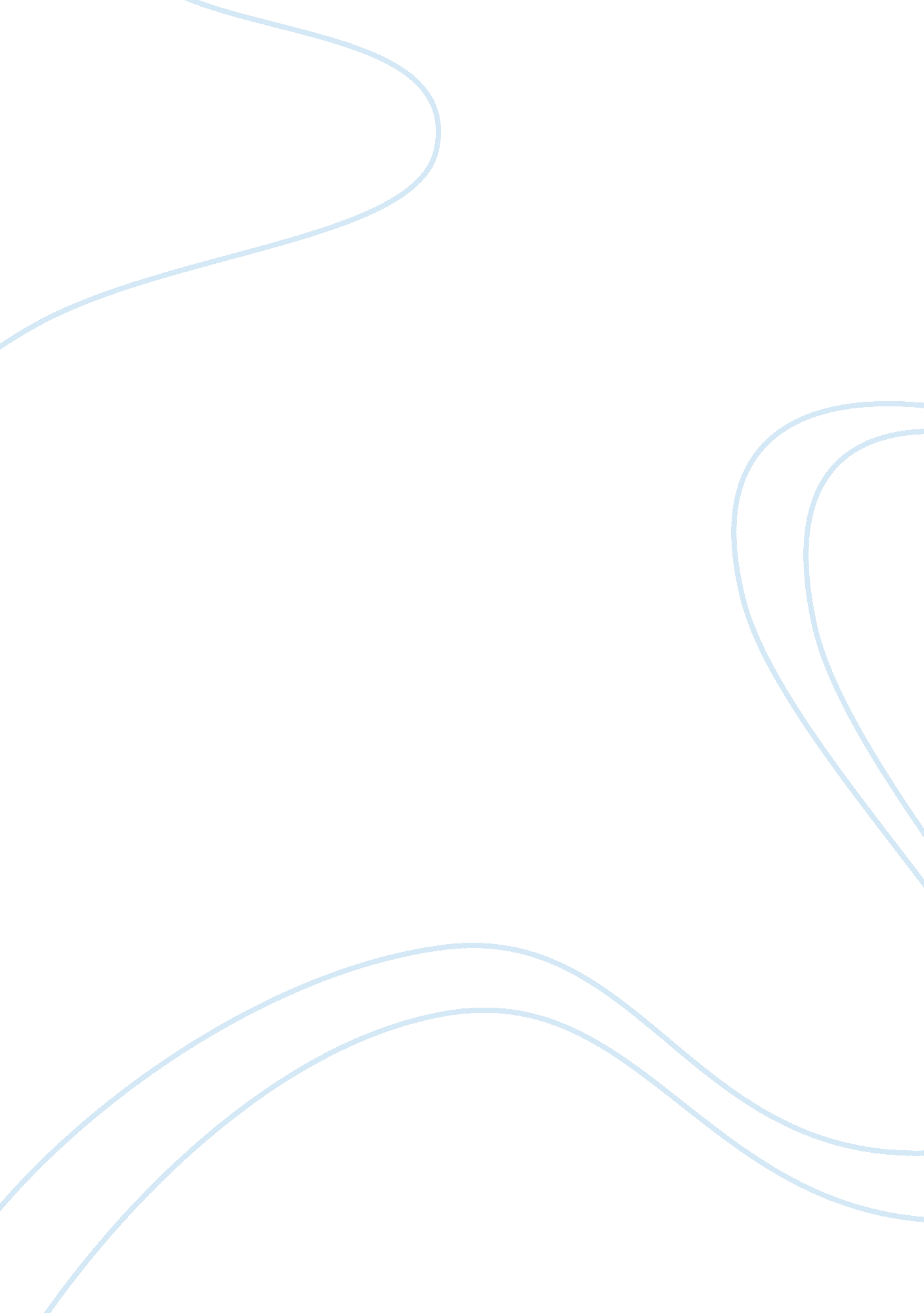 Required reaction paper combining two related internet stories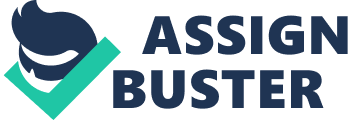 Judea , Germany and The Two World Wars Many people have always judged the Holocaust as one of the most atrocious case ofgenocide in history. Indeed, millions of Jews were killed and Germans were considered as the icon of evil deeds during that time. However, students studying history must stand back from their emotions and critically look at what has transpired even before such events. The news report about Judea Declares War on Germany is an eye-opener since it presents many interesting facts about the circumstances that happened before the Holocaust. The news article presented many important highlights in history that all students must realize. First, Jews were very powerful economically and politically, they can be considered shakers of society. Second, Germans tried to be on a defensive stance during pre World War I because they were greatly suffering from a hyperinflation. The news report about Judea’s declaration of war on Germany emphasized one thing – that for many years, the Jews were already collaborating with one another to drive Jews in Germany back to Israel. Freedman’s speech about the Jews collaboration sent shivers to my spine because it seems that I missed out a very important fact about history. Judea’s declaration of war on Germany is not to be taken lightly as a simple event. Historians and political analysts should prevent such things from happening again because countries that retaliate can be uncontrollable. With the recent events happening in the Middle East today, world leaders should carefully plan their action because the last thing we need is another World War. The second document that I read was Freedman’s speech about the Jews role in two World Wars. It was shocking to hear the transcripts of his speech because people often think of the Jews as the underdog. Freedman’s speech revealed that Jews controlled almost any sector in society- banking, communications, media among many others. The speech traced the real reason why Jews were dedicated to sending out Jews from Germany- it was an economic cause. The sad thing is that Germany accepted the Jews after they were kicked out of Russia. The Jews became rich and were not maltreated in Germany as what most people believed. In fact, Jews were even as rich as some German locals because they were treated equally. Connecting those two documents suggest that many people are misinformed about some things in history. Students must be presented with all sides of a story or an event so they would not create stereotypes for a certain group of people. The Germans, like any other normal race, were also deeply disturbed by the accusations of Jews before the Holocaust. Sadly, these Jews accusing them were not even living in Germany. Human beings do get biased when history is presented wrongly. We have seen movies about the Holocaust and read The Diary of Anne Frank. However, we take a blind eye and forget that there is always another part of the story that we must know. In fact, we ought to know by ourselves the reasons behind important things in history. 